Reporte N° 1 (corte 6:00 a.m.) – Día sin IVA 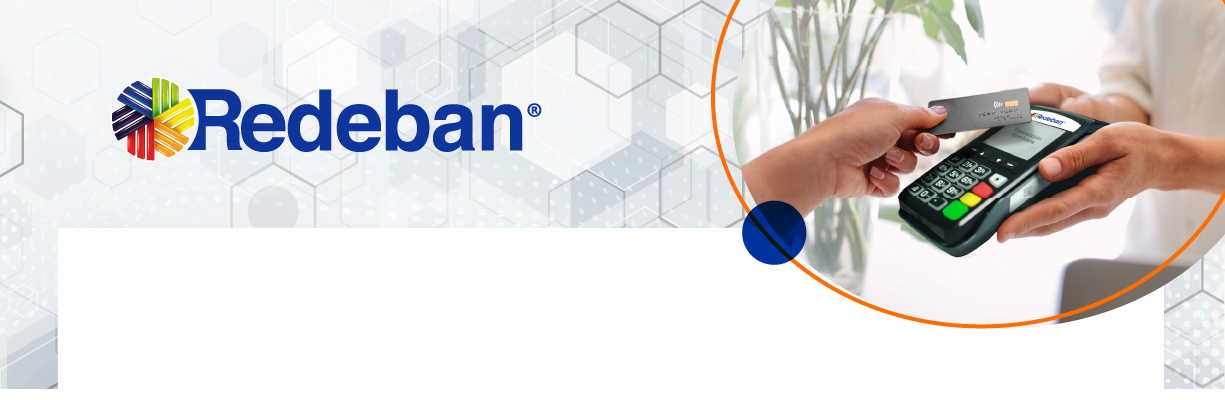 Redeban, red líder en el procesamiento de pagos en Colombia, presenta las cifras más sobresalientes durante la primera jornada del año del Día sin IVA. El primer balance de la jornada del 28 de octubre, con corte a las 6:00 a.m., arrojó que se han realizado 74.038 compras a través de la red de pagos de Redeban, lo que significa un crecimiento del 42,7 % con relación al primer Día sin IVA de 2020.El promedio de transacciones realizadas cada hora fue de 12.339. La facturación tuvo un incremento de 61,9 % respecto a la primera jornada del año anterior.Las compras a través de canales digitales registraron un crecimiento 61,4 % respecto a la jornada de 2020. Estas pasaron de 36.167 a 58.365. Por su parte, los movimientos a través de canales de venta presente no registraron una variación significativa.El Reporte No. 2 tendrá las cifras consolidadas hasta las 11:00 a.m. Redeban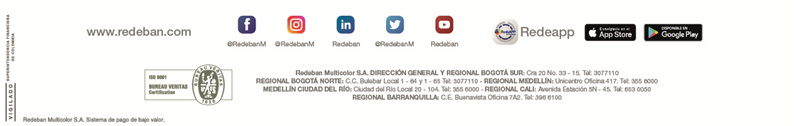 